В соответствии со статьей 86 Бюджетного кодекса Российской Федерации, Федеральным законом Российской Федерации от 06.10.2003 № 131-ФЗ «Об общих принципах организации местного самоуправления в Российской Федерации», руководствуясь Уставом муниципального образования Соль-Илецкий городской округ Оренбургской области, постановляю:Установить расходное обязательство муниципального образования Соль-Илецкий городской округ Оренбургской области: - проведение капитального ремонта муниципальных учреждений культуры (клубных учреждений муниципального образования Соль-Илецкий городской округ), в целях реализации программы «Развитие культуры и искусства Соль-Илецкого городского округа»;- финансирование социально значимых мероприятий.2. Главным распорядителем бюджетных средств определить отдел культуры администрации муниципального образования Соль-Илецкий городской округ Оренбургской области.3. Назначить уполномоченными органами по исполнению расходных обязательств муниципальные бюджетные учреждения культуры, согласно приложения к данному постановлению.4. Контроль за исполнением данного постановления возложить на заместителя главы администрации Соль-Илецкого городского округа по социальным вопросам О.В. Чернову.5. Постановление вступает в силу после его официального опубликования (обнародования) и распространяет свои действия на правоотношения, возникшие с 1 января 2019 года.Глава муниципального образованияСоль-Илецкий городской округ                          подписано           А.А.КузьминРазослано: в прокуратуру Соль-Илецкого района, организационному отделу, финансовому управлению, юридическому отделу.Приложение к постановлению администрацииСоль-Илецкого городского округаот 06.05.2019 № 967-пПеречень уполномоченных по исполнению расходных обязательств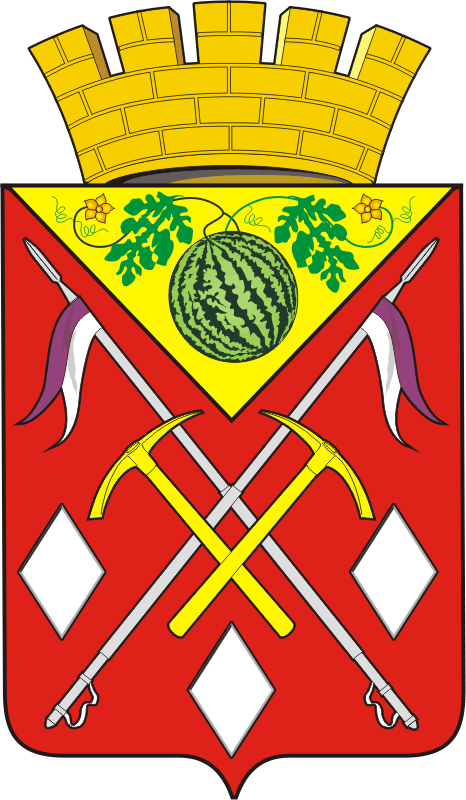 АДМИНИСТРАЦИЯМУНИЦИПАЛЬНОГО ОБРАЗОВАНИЯСОЛЬ-ИЛЕЦКИЙ ГОРОДСКОЙ ОКРУГОРЕНБУРГСКОЙ ОБЛАСТИПОСТАНОВЛЕНИЕ06.05.2019  № 967-пОб установлении расходного обязательства на финансирование мероприятий по реализации муниципальной программы «Развитие культуры и искусства Соль-Илецкого городского округа»№ п/пНаименование мероприятияПеречень объектовУполномоченный орган1«Проведение капитального ремонта муниципальных учреждений культуры (клубных учреждений муниципального образования Соль-Илецкого городской округ)»Разработка проектной документации по объекту «Капитальный ремонт кровли здания клуба «Горняк» МБУК «КДТ» Соль-Илецкого городского округа Оренбургской области», расположенного по адресу: Оренбургская область, г. Соль-Илецк, ул. Южная, 33/1Муниципальное бюджетное учреждение культуры «Клуб досуга и творчества» Соль-Илецкого городского округа1«Проведение капитального ремонта муниципальных учреждений культуры (клубных учреждений муниципального образования Соль-Илецкого городской округ)»Проведение проверки достоверности определения сметной стоимости по объекту «Капитальный ремонт кровли здания клуба «Горняк» МБУК «КДТ» Соль-Илецкого городского округа Оренбургской области», расположенного по адресу: Оренбургская область, г. Соль-Илецк, ул. Южная, 33/1Муниципальное бюджетное учреждение культуры «Клуб досуга и творчества» Соль-Илецкого городского округа1«Проведение капитального ремонта муниципальных учреждений культуры (клубных учреждений муниципального образования Соль-Илецкого городской округ)»Устройство пандуса для МГН в здании Саратовского сельского дома культуры Соль-Илецкого городского округа Оренбургской области, расположенного по адресу: Оренбургская область, Соль-Илецкий городской округ, с. Саратовка, ул. Калинина, 67Муниципальное бюджетное учреждение культуры «Клуб народного творчества» Соль-Илецкого городского округа1«Проведение капитального ремонта муниципальных учреждений культуры (клубных учреждений муниципального образования Соль-Илецкого городской округ)»Капитальный ремонт кровли здания Михайловского сельского дома культуры Соль-Илецкого городского округа Оренбургской области, расположенного по адресу: Оренбургская область, Соль-Илецкий городской округ, с. Михайловка, ул. Учительская, 4Муниципальное бюджетное учреждение культуры «Клуб народного творчества» Соль-Илецкого городского округа«Проведение капитального ремонта муниципальных учреждений культуры (клубных учреждений муниципального образования Соль-Илецкого городской округ)»Разработка сметной документации по объекту: «Капитальный ремонт танцевального зала муниципального бюджетного учреждения культуры «Дом культуры» Соль-Илецкого городского округа Оренбургской области», расположенного по адресу: Оренбургская область, г. Соль-Илецк, ул. Уральская, 34Муниципальное бюджетное учреждение культуры «Дом культуры» Соль-Илецкого городского округа«Проведение капитального ремонта муниципальных учреждений культуры (клубных учреждений муниципального образования Соль-Илецкого городской округ)»Проведение проверки достоверности определения сметной стоимости по объекту: «Капитальный ремонт танцевального зала муниципального бюджетного учреждения культуры «Дом культуры» Соль-Илецкого городского округа Оренбургской области», расположенного по адресу: Оренбургская область, г. Соль-Илецк, ул. Уральская, 34Муниципальное бюджетное учреждение культуры «Дом культуры» Соль-Илецкого городского округа«Проведение капитального ремонта муниципальных учреждений культуры (клубных учреждений муниципального образования Соль-Илецкого городской округ)»Разработка сметной документации по объекту: «Капитальный ремонт отопления здания муниципального бюджетного учреждения культуры «Дом культуры» Соль-Илецкого городского округа Оренбургской области», расположенного по адресу: Оренбургская область, г. Соль-Илецк, ул. Уральская, 34Муниципальное бюджетное учреждение культуры «Дом культуры» Соль-Илецкого городского округа«Проведение капитального ремонта муниципальных учреждений культуры (клубных учреждений муниципального образования Соль-Илецкого городской округ)»Проведение проверки достоверности определения сметной стоимости по объекту: «Капитальный ремонт отопления здания муниципального бюджетного учреждения культуры «Дом культуры» Соль-Илецкого городского округа Оренбургской области», расположенного по адресу: Оренбургская область, г. Соль-Илецк, ул. Уральская, 34Муниципальное бюджетное учреждение культуры «Дом культуры» Соль-Илецкого городского округа«Проведение капитального ремонта муниципальных учреждений культуры (клубных учреждений муниципального образования Соль-Илецкого городской округ)»Капитальный ремонт Новоилецкого сельского дома культуры муниципального бюджетного учреждения культуры «Клуб народного творчества» Соль-Илецкого городского округа Оренбургской области, расположенного по адресу: Оренбургская область, Соль-Илецкий район, с. Новоилецк, ул. Советская, 59Муниципальное бюджетное учреждение культуры «Клуб народного творчества» Соль-Илецкого городского округа«Проведение капитального ремонта муниципальных учреждений культуры (клубных учреждений муниципального образования Соль-Илецкого городской округ)»Оказание услуг строительного контроля за ходом выполнения работ по капитальному ремонту Новоилецкого сельского дома культуры муниципального бюджетного учреждения культуры «Клуб народного творчества» Соль-Илецкого городского округа Оренбургской области, расположенного по адресу: Оренбургская область, Соль-Илецкий район, с. Новоилецк, ул. Советская, 59Муниципальное бюджетное учреждение культуры «Клуб народного творчества» Соль-Илецкого городского округа2Поддержка отрасли культурыПоддержка отрасли культуры (комплектование книжных фондов библиотек муниципальных образований)Муниципальное бюджетное учреждение культуры «Центральная библиотека» Соль-Илецкого городского округа2Поддержка отрасли культурыПоддержка отрасли культуры (подключение муниципальных общедоступных библиотек к сети Интернет и развитие системы библиотечного дела с учетом задачи расширения информационных технологий и оцифровки)Муниципальное бюджетное учреждение культуры «Центральная библиотека» Соль-Илецкого городского округа